FARINGDON TOWN COUNCIL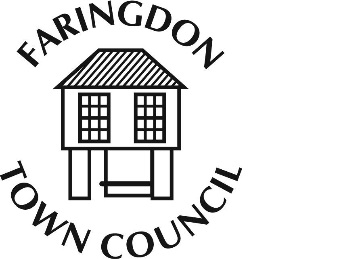 The Pump House, Market Place, FARINGDON, Oxfordshire, SN7 7HL Telephone 01367 240281 www.faringdontowncouncil.gov.ukClerk: Sally ThurstonFARINGDON WAR MEMORIAL TRUST (Registered Charity No. 202549)Minutes of a Meeting of the Trust held on Wednesday 20th February 2019 at 7pm in the Jubilee Room, The Pump House, Faringdon.FARINGDON WAR MEMORIAL TRUST (Registered Charity No. 202549)Minutes of a Meeting of the Trust held on Wednesday 20th February 2019 at 7pm in the Jubilee Room, The Pump House, Faringdon.Cllrs. present:In attendance:Julie Farmer (Chairman)David BarronKiera BentleyJane BoultonAngela FinnSteve Leniec (left at minute no. 5/1/19)Andrew MarsdenMike WiseJoy Blake (Royal British legion)Bill Law (Royal British legion)Sally Thurston (Faringdon Town Clerk)1/1/19Apologies for AbsenceSteve Leniec, Bethia Thomas, Al Cane, Beverly Capewell and Mark Greenwood.2/1/19Minutes of Last Meeting: Wednesday 5th SeptemberThe minutes were signed as a correct record of the meeting Cllr. Marsden queried why the unresolved items regarding the wi-fi and lift were not included in this agenda. This was an error and it was AGREED these items would be brought to the next meeting. 3/1/19Declarations of interestNone4/1/19Public Question and Speaking TimeNone5/1/19Report from Royal British LegionThe trust received a report from the Royal British Legion which highlighted:Faringdon Poppy Appeal 2018 had raised £24,710.08The Faringdon standard had been paraded at the Festival of Remembrance in the Royal Albert HallThe 75th Anniversary of D-Day is in June 2019. The Faringdon Branch would like to commemorate this in some way and would meet with the Town CouncilIt was PROPOSED that a remembrance exhibition be held in the Old Town Hall in November 2019. This was AGREED.6/1/19FinanceThe trust received and NOTED a financial report and the following bank balances:£2978.80 in Instant acc. and £6095.83 in Current acc. 7/1/19BookingsThe Trust received and NOTED a report on bookings in the Old Town Hall 8/1/19Old Town Hall BuildingThe Trust received and NOTED an update on restoration work to the Old Town Hall The Trust received and considered estimates from architects to sign off phase one of restoration work to the Old Town Hall pillars when complete. It was PROPOSED that Andrew Townsend Architects be asked to carry out this work. This was AGREED. It was NOTED that the architect had recommended an alternative stone mason for the work. It was further PROPOSED that the Clerk, in conjunction with the Chairman, be delegated authority to approve any works or suppliers recommended by the architect, in the first Phase, up to £6,700. This was AGREED. The Trust received and considered next steps in the renovation project. It was PROPOSED that the Clerk, in conjunction with the Chairman, be delegated authority to proceed with any suitable funding applications. This was AGREED. 9/1/19Health and SafetyThe Trust were informed that a tile has fallen from the roof of the Old Town Hall and this has caused concern. A contractor has advised that just because one tile has fallen doesn’t make it more likely that more will fall. It was AGREED; however, the roof should be looked at as part of the renovations as a matter of urgency 10/1/19Items for Information OnlyRate relief has been granted for the Old Town Hall for 2019Cllr. Wise informed the Trust that the remembrance books were now complete and were published on Faringdon.org. It was suggested that these were also made available on the Town Council website.